الجامعة المستنصرية - كلية التربية الاساسية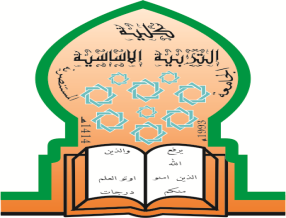 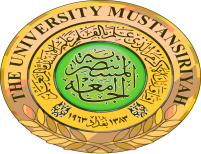 قسم معلم الصفوف الاولى  الخطة الدراسية للمساقالبريد الالكتروني للتدريسي  atefa.medo72@gmail.com                            توقيع التدريسي : تواجد التدريسي :      قسم  معلم الصفوف الاولى                                                توقيع رئيس القسم :المعلومات العامة عن المساق ( المادة الدراسية ):(Course information)المعلومات العامة عن المساق ( المادة الدراسية ):(Course information)المعلومات العامة عن المساق ( المادة الدراسية ):(Course information)المعلومات العامة عن المساق ( المادة الدراسية ):(Course information)المعلومات العامة عن المساق ( المادة الدراسية ):(Course information)اسم المساق:رياضيات عامة    اسم التدريسي : م. عاطفة جليل صالحاسم التدريسي : م. عاطفة جليل صالحاسم التدريسي : م. عاطفة جليل صالحرمز المساق: اسم التدريسي : م. عاطفة جليل صالحاسم التدريسي : م. عاطفة جليل صالحاسم التدريسي : م. عاطفة جليل صالحالساعات المعتدة:نظريعملياجماليالساعات المعتدة:3-3المستوى والفصل الدراسي:الاول  / الاول الاول  / الاول الاول  / الاول وصف المساق: (Course description)وصف المساق: (Course description)وصف المساق: (Course description)وصف المساق: (Course description)وصف المساق: (Course description)يهتم بالجانب المعرفي وتنمية المهارات الحسابية لدى الطلبة من اجل تنمية البنية الرياضية لديهم .   يهتم بالجانب المعرفي وتنمية المهارات الحسابية لدى الطلبة من اجل تنمية البنية الرياضية لديهم .   يهتم بالجانب المعرفي وتنمية المهارات الحسابية لدى الطلبة من اجل تنمية البنية الرياضية لديهم .   يهتم بالجانب المعرفي وتنمية المهارات الحسابية لدى الطلبة من اجل تنمية البنية الرياضية لديهم .   يهتم بالجانب المعرفي وتنمية المهارات الحسابية لدى الطلبة من اجل تنمية البنية الرياضية لديهم .   مخرجات تعلم المساق: (Course outcomes)مخرجات تعلم المساق: (Course outcomes)مخرجات تعلم المساق: (Course outcomes)مخرجات تعلم المساق: (Course outcomes)مخرجات تعلم المساق: (Course outcomes)نتوقع بعد نهاية المقرر من المتعلمين  يكون قادرا امكانية  الاستفادة المعرفية واكسابه مهارات حسابية بما يحقق امكانية التوافق في الحياة العملية وجعله عضو نافع بالمجتمع .نتوقع بعد نهاية المقرر من المتعلمين  يكون قادرا امكانية  الاستفادة المعرفية واكسابه مهارات حسابية بما يحقق امكانية التوافق في الحياة العملية وجعله عضو نافع بالمجتمع .نتوقع بعد نهاية المقرر من المتعلمين  يكون قادرا امكانية  الاستفادة المعرفية واكسابه مهارات حسابية بما يحقق امكانية التوافق في الحياة العملية وجعله عضو نافع بالمجتمع .نتوقع بعد نهاية المقرر من المتعلمين  يكون قادرا امكانية  الاستفادة المعرفية واكسابه مهارات حسابية بما يحقق امكانية التوافق في الحياة العملية وجعله عضو نافع بالمجتمع .نتوقع بعد نهاية المقرر من المتعلمين  يكون قادرا امكانية  الاستفادة المعرفية واكسابه مهارات حسابية بما يحقق امكانية التوافق في الحياة العملية وجعله عضو نافع بالمجتمع .كتابةمواضيع المساق ( النظري – العملي ان وجد ) :كتابةمواضيع المساق ( النظري – العملي ان وجد ) :كتابةمواضيع المساق ( النظري – العملي ان وجد ) :كتابةمواضيع المساق ( النظري – العملي ان وجد ) :الاسابيع / التاريخالاسابيع / التاريخنظرينظري او عملي113/ 11 / 2018المجموعات والاعداد220/ 11/ 2018العمليات الرياضية الاربعة327/ 11/ 2018الضرب والقسمة44/ 12/ 2018تمارين عامة511/ 12/ 2017الكسور الاعتيادية618/ 12/ 2018العمليات الاساسية على الكسور .725/ 12/ 2018امتحان الشهر الاول83/ 1/ 2019الكسور العشرية98/ 1/ 2019العمليات على الكسور العشرية1015/1/ 2019تحويل القسمة الى رقم عشري وتحويل الرقم العشري الى عدد كسري1122/1/ 2019النسبة والتناسب1227/12/ 2019الاشكال , مساحتها , محيطها .1329/ 1/ 2019الحجوم والمساحات1431/ 1/ 2019تدريبات155/2/ 2019امتحان الشهر الثانيالواجبات و المشاريع:واجبات بيتية 2- مصادر التعلم الاساسية:مصادر التعلم الاساسية:مصادر التعلم الاساسية:مصادر التعلم الاساسية:مصادر التعلم الاساسية:مصادر التعلم الاساسية:مصادر التعلم الاساسية:مصادر التعلم الاساسية:مصادر التعلم الاساسية:مصادر التعلم الاساسية:مصادر التعلم الاساسية:1- نظرية المجموعات / تأليف : د. محمود محمد كتكت / جامعة اليرموك / دار الفرقان للنشر والتوزيع .1- نظرية المجموعات / تأليف : د. محمود محمد كتكت / جامعة اليرموك / دار الفرقان للنشر والتوزيع .1- نظرية المجموعات / تأليف : د. محمود محمد كتكت / جامعة اليرموك / دار الفرقان للنشر والتوزيع .1- نظرية المجموعات / تأليف : د. محمود محمد كتكت / جامعة اليرموك / دار الفرقان للنشر والتوزيع .1- نظرية المجموعات / تأليف : د. محمود محمد كتكت / جامعة اليرموك / دار الفرقان للنشر والتوزيع .1- نظرية المجموعات / تأليف : د. محمود محمد كتكت / جامعة اليرموك / دار الفرقان للنشر والتوزيع .1- نظرية المجموعات / تأليف : د. محمود محمد كتكت / جامعة اليرموك / دار الفرقان للنشر والتوزيع .1- نظرية المجموعات / تأليف : د. محمود محمد كتكت / جامعة اليرموك / دار الفرقان للنشر والتوزيع .1- نظرية المجموعات / تأليف : د. محمود محمد كتكت / جامعة اليرموك / دار الفرقان للنشر والتوزيع .1- نظرية المجموعات / تأليف : د. محمود محمد كتكت / جامعة اليرموك / دار الفرقان للنشر والتوزيع .1- نظرية المجموعات / تأليف : د. محمود محمد كتكت / جامعة اليرموك / دار الفرقان للنشر والتوزيع .المصادر الساندة :المصادر الساندة :المصادر الساندة :المصادر الساندة :المصادر الساندة :المصادر الساندة :المصادر الساندة :المصادر الساندة :المصادر الساندة :المصادر الساندة :المصادر الساندة :الانترنت الانترنت الانترنت الانترنت الانترنت الانترنت الانترنت الانترنت الانترنت الانترنت الانترنت رسائل ودوريات رسائل ودوريات رسائل ودوريات رسائل ودوريات رسائل ودوريات رسائل ودوريات رسائل ودوريات رسائل ودوريات رسائل ودوريات رسائل ودوريات رسائل ودوريات الدرجات الامتحانيةالدرجات الامتحانيةالامتحان الاولالامتحان الثانيالامتحان الثانيالامتحان العمليالامتحان العمليالنشاطالسعيالسعيالامتحان النهائي151515555404060قاعة المحاضراتالشعبةالشعبةالشعبةالقاعةالقاعةالساعةالساعةالساعةالملاحظاتالملاحظات1AAA/////2BBB/////